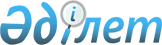 О внесении изменений в решение районного маслихата от 23 декабря 2015 года № 475-V "Об утверждении правил оказания жилищной помощи малообеспеченным семьям (гражданам), проживающим в Курмангазинском районе"Решение Курмангазинского районного маслихата Атырауской области от 25 августа 2020 года № 531-VI. Зарегистрировано Департаментом юстиции Атырауской области 10 сентября 2020 года № 4725
      В соответствии со статьей 6 Закона Республики Казахстан от 23 января 2001 года "О местном государственном управлении и самоуправлении в Республике Казахстан", статьей 26 Закона Республики Казахстан от 6 апреля 2016 года "О правовых актах" и постановлением Правительства Республики Казахстан от 30 декабря 2009 года "Об утверждении Правил предоставления жилищной помощи", Курмангазинский районный маслихат РЕШИЛ:
      1. Внести в решение районного маслихата от 23 декабря 2015 года № 475-V "Об утверждении правил оказания жилищной помощи малообеспеченным семьям (гражданам), проживающим в Курмангазинском районе" (зарегистрировано в реестре государственной регистрации нормативных правовых актов за № 3408, опубликовано 14 января 2016 года в районной газете "Серпер") следующие изменения:
      в Правилах оказания жилищной помощи малообеспеченным семьям (гражданам), проживающим в Курмангазинском районе, утвержденных указанным решением:
      1) подпункты 3) и 5) пункта 1 изложить в следующей редакции:
      "3) расходы на содержание общего имущества объекта кондоминиума – обязательная сумма расходов собственников помещений (квартир) посредством ежемесячных взносов, установленных решением общего собрания, на эксплуатацию и ремонт общего имущества объекта кондоминиума, содержание земельного участка, приобретение, установку, эксплуатацию и поверку общедомовых приборов учета потребления коммунальных услуг, оплату коммунальных услуг, потребленных на содержание общего имущества объекта кондоминиума, а также накопление денег на предстоящий в будущем капитальный ремонт общего имущества объекта кондоминиума или отдельных его видов;
      5) Государственная корпорация "Правительство для граждан" (далее – Государственная корпорация) – юридическое лицо, созданное по решению Правительства Республики Казахстан для оказания государственных услуг, услуг по выдаче технических условий на подключение к сетям субъектов естественных монополий и услуг субъектов квазигосударственного сектора в соответствии с законодательством Республики Казахстан, организации работы по приему заявлений на оказание государственных услуг, услуг по выдаче технических условий на подключение к сетям субъектов естественных монополий, услуг субъектов квазигосударственного сектора и выдаче их результатов услугополучателю по принципу "одного окна", а также обеспечения оказания государственных услуг в электронной форме, осуществляющее государственную регистрацию прав на недвижимое имущество по месту его нахождения".
      2) пункт 2 изложить в следующей редакции:
      "2. доля предельно-допустимых расходов – отношение предельно-допустимого уровня расходов семьи (гражданина) в месяц на содержание общего имущества объекта кондоминиума, потребления коммунальных услуг и услуг связи в части увеличения абонентской платы за телефон, подключенный к сети телекоммуникаций, арендной платы за пользование жилищем, арендованным местным исполнительным органом в частном жилищном фонде, к совокупному доходу семьи (гражданина) пяти процентов";
      3) пункт 5 изложить в следующей редакций:
      "5. Жилищная помощь предоставляется за счет средств местного бюджета малообеспеченным семьям (гражданам), постоянно проживающим в Курмангазинском районе, на оплату:
      1) расходов на содержание общего имущества обьекта кондоминиума семьям (гражданам), проживающим в приватизированных жилищах или являющимся нанимателями (поднанимателями) жилых помещений (квартир) в государственном жилищном фонде;
      2) потребления коммунальных услуг и услуг связи в части увеличения абонентской платы за телефон, подключенный к сети телекоммуникаций, семьям (гражданам), являющимся собственниками или нанимателями (поднанимателями) жилища;
      3) арендной платы за пользование жилищем, арендованным местным исполнительным органом в частном жилищном фонде.
      Расходы малообеспеченных семей (граждан), принимаемые к исчислению жилищной помощи, определяется как сумма расходов по каждому из вышеуказанных направлений.
      Жилищная помощь определяется как разница между суммой оплаты расходов на содержание общего имущества обьекта кондоминиума, потребление коммунальных услуг и услуг связи в части увеличения абонентской платы за телефон, подключенный к сети телекоммуникаций, арендной платы за пользование жилищем, арендованным местным исполнительным органом в частном жилищном фонде, в пределах норм и предельно-допустимого уровня расходов семьи (граждан) на эти цели, установленных местными представительными органами".
      4) пункт 8 исключить.
      2. Контроль за исполнением настоящего решения возложить на постоянную комиссию (председатель М. Куаншалиев) районного маслихата по вопросам социальной сферы, молодҰжной политики, законодательства и права.
      3. Настоящее решение вступает в силу со дня государственной регистрации в органах юстиции, вводится в действие по истечении десяти календарных дней после дня его первого официального опубликования.
					© 2012. РГП на ПХВ «Институт законодательства и правовой информации Республики Казахстан» Министерства юстиции Республики Казахстан
				
      Исполняющий обязанности
председателя LIX сессии,
секретарь районного маслихата

Б. Жугинисов
